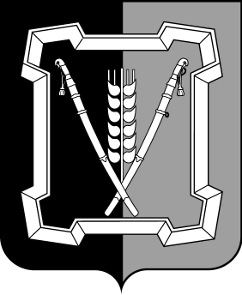 АДМИНИСТРАЦИЯ  КУРСКОГО  МУНИЦИПАЛЬНОГО  ОКРУГАСТАВРОПОЛЬСКОГО КРАЯП О С Т А Н О В Л Е Н И Е01 апреля 2024 г.	ст-ца Курская	                                                № 334О внесении изменений в состав  комиссии Курского муниципального округа Ставропольского края по восстановлению прав реабилитированных жертв политических репрессий, утвержденный постановлением администрации Курского  муниципального  округа  Ставропольского  края  от  18  октября 2021 г. № 1223	Администрация Курского муниципального округа Ставропольского краяПОСТАНОВЛЯЕТ:	       1. Внести в состав комиссии Курского  муниципального округа по восстановлению прав реабилитированных жертв политических репрессий, утвержденный постановлением администрации Курского муниципального округа Ставропольского края  от 18 октября 2021 г. № 1223 «О комиссии Курского муниципального округа Ставропольского края по восстановлению прав реабилитированных жертв политических репрессий» (далее - комиссия), следующие изменения:1.1. Исключить из состава комиссии Шаму В.В.1.2. Включить в состав комиссии Годжиеву Марину Георгиевну, на-чальника управления труда и социальной защиты населения администрации Курского муниципального округа Ставропольского края, заместителем председателя комиссии.2. Отделу по организационным и общим вопросам администрации  Курского муниципального округа Ставропольского края официально обнародовать настоящее постановление на официальном сайте администрации Курского муниципального округа Ставропольского края в информацион-                  но-телекоммуникационной сети «Интернет».3. Настоящее постановление вступает в силу со дня его официального обнародования  на  официальном  сайте  администрации   Курского   муници-2пального округа Ставропольского края в информационно-телекоммуника-ционной сети «Интернет».Временно исполняющий полномочия главы Курского муниципального округа Ставропольского края, первый заместитель главы администрации Курского муниципального округа Ставропольского края		                                                   П.В.БабичевВизируют:Заместитель главы администрацииО.Н.СидоренкоНачальник отдела по организационным и общим вопросамЛ.А.КущикНачальник отдела правового и кадрового обеспеченияВ.Н.КобинГлавный специалист - юрисконсульт отдела правового и кадрового обеспеченияМ.М.ЕреськоПроект постановления вносит начальник управления труда и социальной защиты населения М.Г.ГоджиеваПроект постановления подготовлен начальником отдела жилищных субсидий, труда и социально-правовых гарантий управления труда и социальной защиты населенияЛ.Ю.Концуровой